Познавательное развитие. Тема «Посуда»Расширять представления детей о предметах посуды.Речевое развитие: активизировать в речи детей обобщающее понятие "посуда",
"кухонная посуда", "столовая посуда".Беседа о посуде. 
: Как, одним словом можно назвать все эти предметы? (Посуда)
-Назовите столовые приборы, которыми мы пользуемся для еды? (Ложка, вилка, нож)
-В какой посуде готовят пищу? (Кастрюля, сковородка, противень и т. п.)
-Как называется эта посуда? (Кухонная)
-Какой посудой мы пользуемся, когда пьём чай? (Чашка, блюдце, сахарница,
заварной чайник) (принимаем пищу)? (Столовая)
-Назовите столовую посуду. (Глубокая тарелка, мелкая тарелка, супница, салатница, солонка)
-Как называется эта посуда? (Чайная)
-А как называется посуда, из которой едим?
Задание"Из чего может быть сделана посуда
Стакан сделан из стекла – значит, он стеклянный.
Чашка сделана из фарфора – значит они фарфоровая
Давайте правильно разложим предметы посуды по полкам.
1 – стеклянная посуда
2 – металлическая;
3 – пластмассовая;
4 – фарфоровая;
5 – деревянная.

. -Ребята, Чтобы  приготовить обед: сварить суп и пожарить котлеты, какая посуда нам понадобиться? ( сковорода, кастрюля, нож, чайник).  Где готовят еду? (на кухне).  Как называется посуда, которая нужна для приготовления еды? Назовите одним словом? (кухонная). 
А теперь отдохнем.
Массаж спины "Суп" 
Чики -чики -чики -ща! (Похлопывать ладонями)
Вот капуста для борща.
Покрошим картошки (Постукивать рёбрами) ладоней
Свеколки, морковки,
Полголовки лучку, да зубок чесночку. (Поколачивание кулачками)
Чики -чики -чики -чок
И готов борщичок! (Поглаживание ладонями)

-Обед мы приготовили! Какую посуду мы возьмём для обеда? (ложка, тарелка, кружка (стакан), вилка). Как вы думаете, как называется посуда для обеда за столом?                                                   (столовая).
Физминутка
Вот большой железный чайник, Надули животик: одна рука на поясе,
Очень важный, как начальник. другая изогнута, как носик.
Вот фарфоровые чашки, Присели, одна рука на поясе.
Очень хрупкие бедняжки.
Вот фарфоровые блюдца, Кружатся, рисуя руками круг,
Только стукни – разобьются. хлопают и приседают– разобьются. хлопают и приседают.
Вот серебряные ложки, Потянуть руки вверх, сомкнуть над головой.
Голова на тонкой ножке. .
Вот пластмассовый поднос, Легли на ковер, потянулись.
Он посуду нам принес.
Игра"Накрой на стол".  
–А  теперь  мы будем пить чай. Накрываем на стол.
Какая посуда нам понадобится? (Чайная). 
 Куда же мы положим сахар? (в сахарницу)
 А для салфеток есть специальная подставка. Интересно, кто знает, как она называется? (Салфетница)
: А в чём же мы завариваем чай? (В чайнике)
 
Что нужно сделать, чтобы чай остыл? (Подуть на него): Вот накрыли мы стол, можно приглашать гостей пить чай..
Ты знаешь, какая бывает посуда?
И как без нее нам приходится худо?
Попробуй поесть без тарелки и ложки
Без миски никак не накормишь и кошки.
Кофейники, чайники, чашки, стаканы
О них вспоминаем мы утречком рано.
Кастрюли, салатницы, вилки, ножи.
Всегда всю посуду в порядке держи..Молодцы! Все справились с заданиями. О чем мы с вами сегодня беседовали?.Какая бывает посуда?.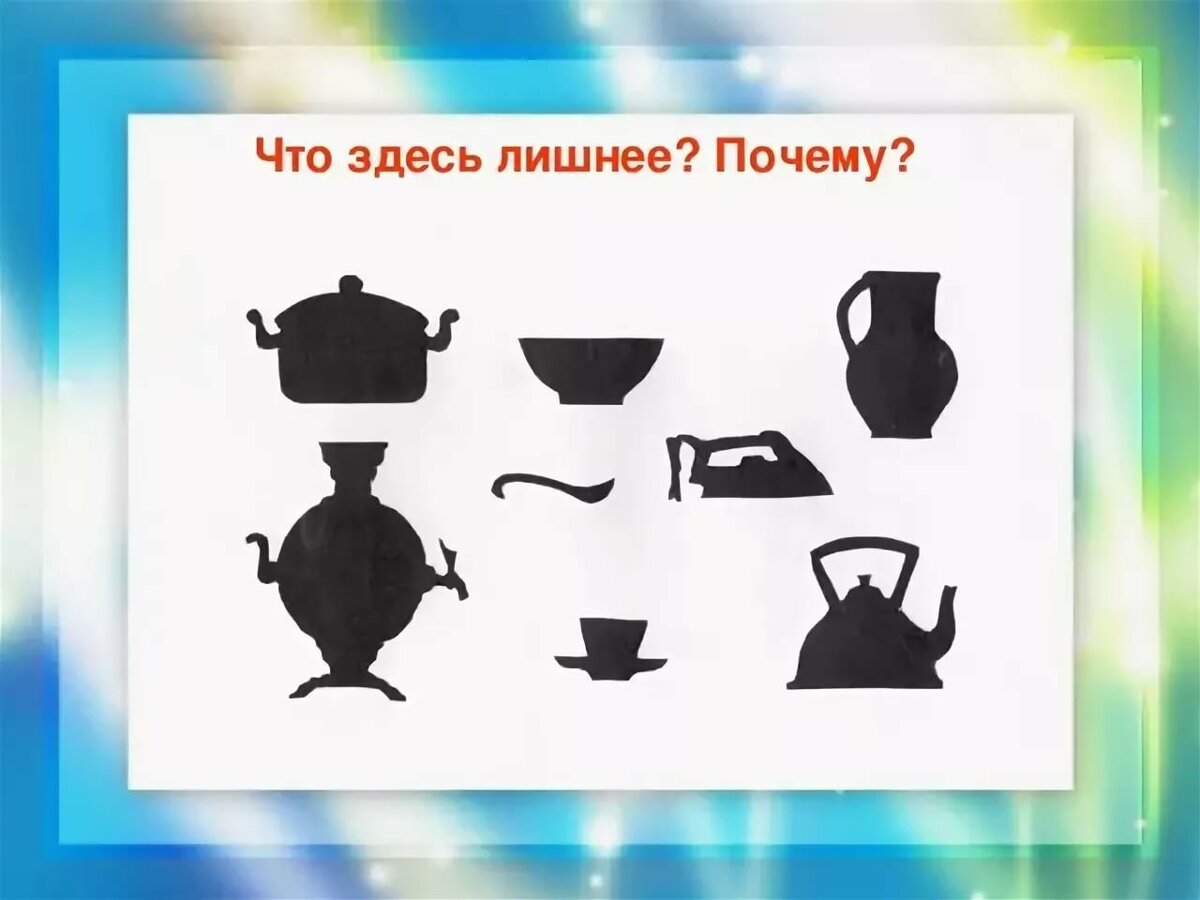 